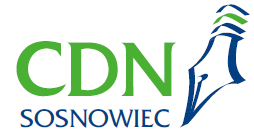 Oferta szkoleń doskonalących
proponowanych przez CDN w Sosnowcu
na rok szkolny 2023 / 202431 GRUDNIA 2023 r.SZKOLENIA STACJONARNE SZKOLENIA STACJONARNE SZKOLENIA STACJONARNE SZKOLENIA STACJONARNE SZKOLENIA STACJONARNE SZKOLENIA STACJONARNE 11. Pozytywna DyscyplinaCertyfikowane trenerkiSZKOLENIE STACJONARNE16 hLink do zapisu:https://forms.gle/aWvnAuZ28TAZW4cu8Osoby zapisane wg zgłoszenia głównego oddanego przez lidera placówki:cz. IV – 5.12.2023 (wtorki)
godz. 9.00CDN Sosnowiec, ul. Białostocka 17BEZPŁATNE14. BiblioterapiaTomasz KutaSZKOLENIE STACJONARNE5 hAdresat: nauczyciele edukacji wczesnoszkolnej, wychowawcy, pedagodzy, pedagodzy specjalni, psycholodzy, logopedzi, terapeuci i nauczyciele rewalidacjiOsoby zapisane wg zgłoszenia głównego oddanego przez lidera placówki:14.12.2023(czwartek)godz. 16.30CDN Sosnowiec, ul. Białostocka 17100 złSZKOLENIA ONLINESZKOLENIA ONLINESZKOLENIA ONLINESZKOLENIA ONLINESZKOLENIA ONLINESZKOLENIA ONLINE20.Priorytet MEiNĆwiczenia śródlekcyjne 
i międzylekcyjneAgata Hesse-SzymonowiczSZKOLENIE ONLINE2 hAdresat: nauczyciele edukacji wczesnoszkolnej, nauczyciele uczący w klasach 4–8Osoby zapisane wg zgłoszenia głównego oddanego przez lidera placówki:14.12.2023(czwartek)godz. 17.0070 zł22.Współpraca nauczycieli współorganizujących kształcenie z nauczycielami i specjalistamiZyta CzechowskaSZKOLENIE ONLINE3 hAdresat: zainteresowanie nauczyciele, pedagodzy specjalni, terapeuciOsoby zapisane wg zgłoszenia głównego oddanego przez lidera placówki:11.12.2023(poniedziałek)godz. 17.0070 zł29. Jak uczyć uczniów uczenia się?Elżbieta ModrzewskaSZKOLENIE ONLINE3 hAdresat: nauczyciele wszystkich typów szkół 
i placówekOsoby zapisane wg zgłoszenia głównego oddanego przez lidera placówki:7.12.2023(czwartek)godz. 17.0060 złSIECI WSPÓŁPRACY I SAMOKSZTAŁCENIASIECI WSPÓŁPRACY I SAMOKSZTAŁCENIASIECI WSPÓŁPRACY I SAMOKSZTAŁCENIASIECI WSPÓŁPRACY I SAMOKSZTAŁCENIASIECI WSPÓŁPRACY I SAMOKSZTAŁCENIASIECI WSPÓŁPRACY I SAMOKSZTAŁCENIAS5.Sieć Współpracy i Samokształcenia dla Psychologów i Pedagogów(Współpraca z PPP nr 1 w Sosnowcu)Sylwia Jagieła, Anna KacprzykSZKOLENIE STACJONARNEAdresat: psycholodzy i pedagodzyLink do zapisów: podamy wkrótce20.12.2023(środa)

godz. 9.00CDN Sosnowiec, ul. Białostocka 17BEZPŁATNES8. Sieć Współpracy i Samokształcenia Dyrektorów Szkół/Placówek(realizowana we współpracy z RODN „WOM” W Katowicach)SZKOLENIE STACJONARNEAdresat: Dyrektorzy Szkół i PlacówekLink do zapisów: https://docs.google.com/forms/d/e/1FAIpQLSf3q35_NbXmnPLO-_WdneQ2FKp7TthHTiprEhvqlDjnJPxcqA/viewform5.12.2023 (wtorek)
godz. 11.00CDN Sosnowiec, ul. Białostocka 17KOSZT 60,00NA ROKSZKOLENIA Z OFERTY DODATKOWEJSZKOLENIA Z OFERTY DODATKOWEJSZKOLENIA Z OFERTY DODATKOWEJSZKOLENIA Z OFERTY DODATKOWEJSZKOLENIA Z OFERTY DODATKOWEJSZKOLENIA Z OFERTY DODATKOWEJXII.1Bezpiecznie w dorosłość Założenia profilaktyki integralnej 
w obszarze HIV i AIDSDEBATA 2hAdresat: zainteresowani nauczycieleLink do zapisów: https://forms.gle/6BKzAX52GZ7ctgFc71.12.2023 (piątek
godz. 10.00Akademia Humanitas, 
ul. Kilińskiego 43 w SosnowcuBEZPŁATNE